Publicado en Madrid el 17/06/2024 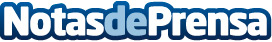 EVIDEN y Microsoft se unen para acelerar la adopción en sus clientes de 'RISE with SAP' en Microsoft AzureEl grupo Atos, a través de su negocio Eviden, líder en digital, cloud, big data y seguridad, anuncia una colaboración con Microsoft para lanzar una iniciativa estratégica destinada a combinar su experiencia para acelerar la adopción de 'RISE with SAP' en Microsoft AzureDatos de contacto:JenniferEviden620 059 329Nota de prensa publicada en: https://www.notasdeprensa.es/eviden-y-microsoft-se-unen-para-acelerar-la Categorias: Nacional Finanzas Software Otros Servicios Innovación Tecnológica http://www.notasdeprensa.es